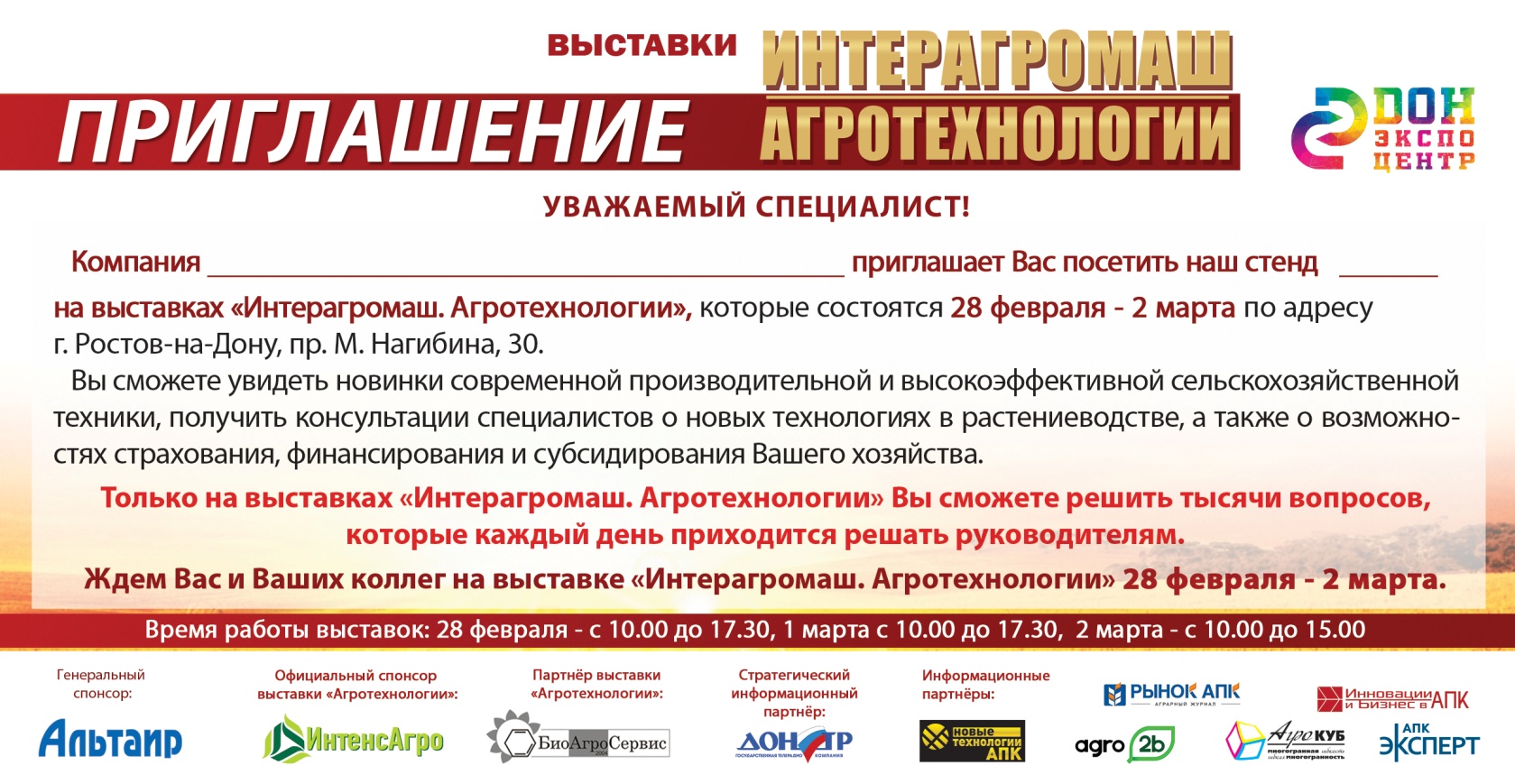             НАИМЕНОВАНИЕ ВАШЕЙ КОМПАНИИ                                                                                 №